「じょうずだね」						　　　　　年　　　　　組　　　　　番名前　　　　　　　　　　　　　　　　　　　●元気が出る言われると元気が出る言葉を考えて，書いてください。●今日のの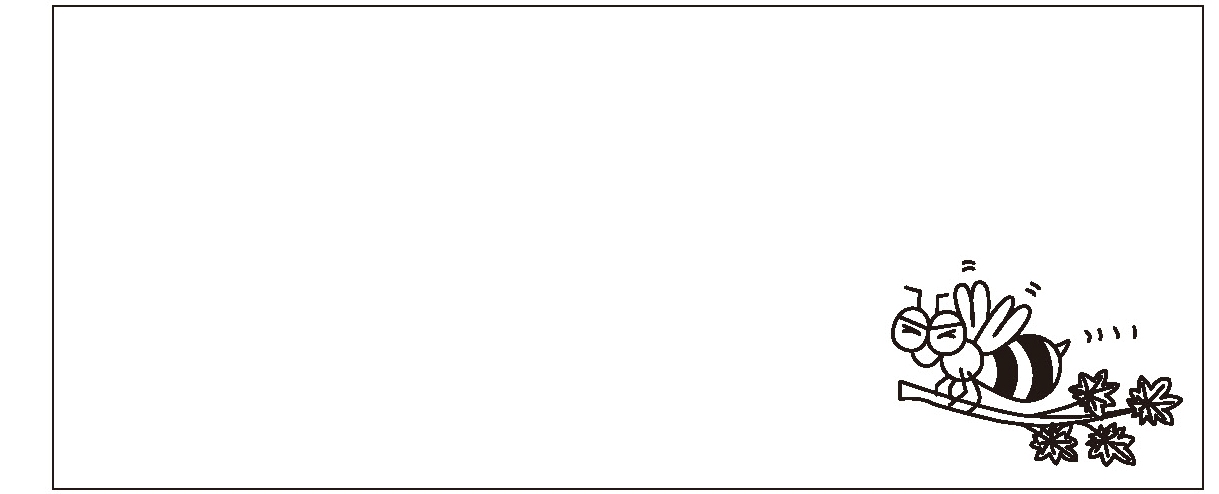 